Херсонський  Таврійський  ліцей  мистецтв         Відкритий 		                                              позакласний захід           Мовна гра-змагання    «Зоряна година»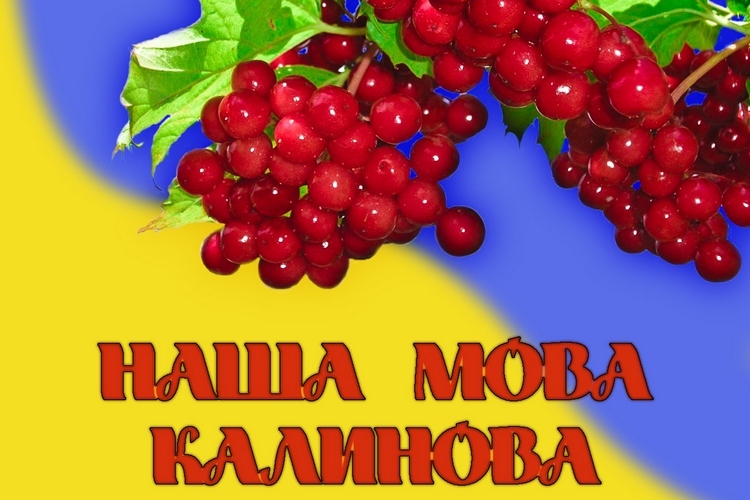                                             Проведено між учнями 	 3-МТ та 3-ХО класів	 Дата: 23.02.16р.	 Вчитель: Шульга Л.М.Тема  Мовна гра-змагання «Зоряна година»Мета: донести до учнів красу і багатство української мови;розвивати логічне мислення, мовленнєві здібності учнів, вміння аналізувати, спостережливість, кмітливість;                                                                      виховувати у дітей бажання вчитися, інтерес і любов до рідної  мови    Обладнання: ноутбук, картки, ребуси, сигнальні картки, зірки з завданнями, портрети українських поетів, рушник, картинки до рубрики «Народні звичаї».На дошці прикріплені зірки у вигляді комети з хвостиком: спочатку великі зірки, далі середні і маленькі. На великих зірках надпис – «Палай і освітлюй шлях іншим». На зірках середньої величини – «Сяй яскравіше». На маленьких зірках – «Засяй». Дата проведення гри оголошується заздалегідь, адже проведенню гри передує ретельна підготовка учнів: 
1) вибори капітана команди; 
2) обирання назви команди; 
3) підготовка девізу та емблеми команди ;                                                                    4)учні добирають прислів'я,скоромовки,загадки;                                                       5)розучують вірші, українські пісні та гуморески ХІД ГРИ	I.Вступна частина-Доброго дня усім, хто завітав до нас на свято знавців рідної мови. Ми раді вітати вчителів,батьків учнів1-ученьМова кожного народу 
неповторна і – своя;
в ній гримлять громи в негоду, 
в тиші – трелі солов’я.2-учень
На своїй природній мові
і потоки гомонять: 
зелен-клени у діброві 
по-кленовому шумлять3-учень
Солов’їну, барвінкову, 
колосисту — на віки – 
українську рідну мову 
в дар мені дали батьки.
4-учень
Берегти її, плекати 
буду всюди й повсякчас, — 
бо ж єдина — так, як мати – 
мова в кожного із нас!
- Сьогодні будемо грати в гру "Зоряна година". Ви матимете змогу показати свої: знання, уміння, навички, ерудицію, кмітливість.    У народі існує легенда про те, що коли народжується  дитина – у небі загоряється зірка. Та наші зірки – живі, яскраві, не схожі одна на одну. Ви здогадались, що це за зірки? Це зірочки 3-х класів, які сяють всі по-особливому, не повторюючи одна одну. Ось саме сьогодні час показати сяйво цих зірочок. Згідно з жеребкуванням у грі візьмуть участь дві команди учасників. Допомагатимуть їм втриматися, засяяти яскравіше  група підтримки 3-ХО і 3-МТ класуII. Правила гри- Уважно послухайте правила гри. Урок поділимо на 4 тури, вирішальний - конкурс капітанів.- За сигналом слід піднімати сигнальні картки. За кожну правильну відповідь  - 1 або  2 бали (2 зірочки).ІII. Гра "Зоряна годинаНа веселій грі сьогодні
Раді ми вітати вас!
Запитань цікавих низку
Ви почуєте від нас.
Запитаю для порядку:
Чи до гри готові ви?
Тож, назвіть себе спочатку.
В нас команд сьогодні дві!Кмітливців сьогодні
У класі багато!
"Зоряну годину"
Можна почати!Привітання команд 
I команда — «Мовознавці» 
Ми команда дуже сильна, 
Знаєм все про мову ми. 
Перемогу в боротьбі 
Завоюємо собі. 
Наш девіз: 
Рідну мову треба знати, 
Слова любити й поважати. 
II команда — «Всезнайки» 
Ми команда ще сильніша, 
Мова для нас найсвятіша. 
Проти вас ми будем грати, 
Намагаючись обіграти. 
Наш девіз: 
Чим важче завдання, 
Тим дорожча перемога. 
Учень 
Ми прийшли сюди сьогодні, 
Щоб вести запеклий бій. 
Тільки ні, не кулаками, 
А в веселій дружній грі.1ТУРМова- цілюще народне джерело .Це найдорощий скарб,переданий нам сотнями поколінь,оспіваний у піснях,у прислів'ях та приказкахГра «Аукціон»                                                                                                             Яка команда назве більше прислів’їв і приказок про мовуПтицю пізнати по пір'ю, а людину по мові.Слово — не горобець, вилетить — не спіймаєш.Від теплого слова і лід розмерзаєтьсяГостре словечко коле сердечко.І від солодких слів буває гірко. Краще переконувати словами, як кулаками.Добрим словом мур проб'єш, а лихим і в двері не ввійдеш.Де мало слів, там більше правди.Не кидай слова на вітер.  Шабля ранить тіло, а слово — душу.      Хто багато обіцяє, той рідко слова дотримує.2) Гра «Морфологічні   шаради»  (2 бали  за кожну правильну відповідь) 
  Кожна команда отримує зірочку із завданням.
Завдання для І команди  Корінь зі слова  сніжинка, 
Префікс зі слова під'їхав, 
Суфікс зі слова  лісник, 
Закінчення зі слова  стіл. (Підсніжник) 
                                                                                                                                                    Корінь зі слова  садівник, 
Префікс зі слова  полетів, 
Суфікс зі слова  книжка, 
Закінчення зі слова  вода. (Посадка)   Завдання для ll команди                                                                                                   Корінь зі слова  лісник                                                                                                     Префікс зі  слова  проїзд                                                                                            Суфікс зі слова  каток                                                                                               Закінчення зі слова  портфель  ( Пролісок)                                                                                                                         Корінь зі слова дорога                                                                                             Префікс зі слова похід                                                                                    Суфікс зі слова щоденник                                                                              Закінчення зі слова олівець  (Подорожник)                                                      2 ТУРНаша держава — Україна. Наша мова зветься українською. Свою рідну мову ми любимо найбільше від усіх мов на світі. Українська мова мелодійна, співуча. В її словах можна почути шепіт трав, пісню соловейка, подих вітру. Українською мовою писали свої твори Тарас Шевченко, Леся Українка, Іван Франко. «Літературна вікторина»  (1 бал за кожну правильну відповідь) 9 березня 2016 року виповнюється 2002 роки з дня народження:1)Л.Українки; 2)Т.Шевченка; 3)І.Франка;4)В.Сухомлинського (портрети письменників)Український поет Т.Г. Шевченко народився в сім'ї:1)козака;2)кріпака;3)поміщика;4)священика;5)купцяВеликий український поет Т.Г.Шевченко в дитинстві найбільше любив:1)малювати;2)читати;3)співати;4)гуляти;5)бавитися.Хто « хлюпочеться поміж осокою» у вірші Т.Г. Шевченка «Тече вода з-під явора»? 1)гусеняточка;2)індичаточка;3)курчаточка;4)качаточка;5)лебедяточкаПро який садок згадує в одному зі своїх віршів Т.Г.Шевченко? 1)черешневий;2)яблуневий;3)вишневий;4)сливовий;5)грушевий. Найвідоміша збірка поетичних творів Т.Г.Шевченка називається:1) «Скрипаль»;2) «Художник»;3) «Кобзар»;4) «Мандрівник»;5) «Лірник»Учасники команд по черзі виходять, снімають зірочку з дошки й читають уголос уривки з казок, а команда відгадує назву казки та її автора.(2 бали за кожну правильну відповідь) 
• «...Стоять вони за коморою. Коли дивляться, аж із хати виходить дівчина з коромислом, така гарна! Тільки кривенька трішки...» («Кривенька качечка», укр. нар. казка) 
• «...І був тоді коло Києва змій, і щороку кияни йому давали данину: або парубка молодого, або дівчину...» («Кирило Кожум'яка», укр. нар. казка) 
• «Я дуже хочу з вами познайомитись, але соромлюсь своєї гидкої зовнішності...» («Гидке каченя», Г. К. Андерсен) 
• «Пішла до бабусі, понесла їй пиріжки...» («Червона Шапочка», Ш. Перро) 
• «Терміново викликали лікувати звірів до Африки...» («Айболить», К. Чуковський) 
• «Ми з Гердою у саду садимо троянди...» («Снігова королева», Г. К. Андерсен)3 ТУРНаш народ має багату культуру, величезний скарб якої складається з цінностей, надбаних багатьма поколіннями. З прадавніх часів до нас ідуть життєва мудрість та настанови щодо способу життя. Вони закладені в українських звичаях, обрядах, фольклорі.Вишивати рушники — давній український народний звичай.Вишиваний рушник донині не втратив свого значення в побуті. І тепер ним прикрашають інтер'єри помешкань, вівтарі та ікони в церквах. І надалі він залишається атрибутом народних звичаїв та обрядів.                                                Музична паузаГрупа дітей виконує пісню « Рушничок» (сл.Є.Левченко,муз.А.Олейникової)Вікторина «Народні звичаї» (2 бали)Для команди «Мовознавці»Напій,який готують на Святвечір. (Узвар)Що ставлять біля ополонки на Водохреща? (Хрест)Якими піснями зустрічали прихід весни? (Веснянками)Чим засівають на Василя? (Зерном)Український символ Різдва. (Дідух-сніп золотого жита.Він символізує Дух предків)Для команди «Всезнайки»Що розписують до Великодня? (Писанки)Скільки страв мала приготувати господиня на Святвечір?(12)Коли приходить Новий рік за старим стилем? (З 13 на 14 січня)У день якого свята зима зустрічається з весною? (Стрітення)Давній, урочистий ритуал, що свідчив про закінчення жнив. (Обжинки)-Так, давайте же не забувати старовинні українські традиції4 ТУРТворчий конкурс1)  Учасники команд «Мовознавці» і «Всезнайки» - діти сміливі, дотепні, спритні й, без сумніву, розумні. А чи мають вони поетичні здібностями дізнаємось із наступного конкурсуДомашнім завданням для вас було скласти вірш про нашу рідну мову         (учні декламують власні вірші)Конкурс капітанів «Римування»Зірка із завданням для команди «Мовознавці»Заримувати слова:Сміх, сніг, весна, красна.Зірка із завданням для команди «Всезнайки»Заримувати слова:                                                                            Буває, забуває, мова, діброва.-Поки капітани працюють,а члени команд їм допомагають, ми відпочинемоЗараз проведемо гру.
Зіграти хочеться мені
З тобою, друже, в «Так чи ні?»
Тобі питання задаю,
Готуй же відповідь свою.
Відповідай, коли мастак,
Єдиним словом : Ні чи так.
Скажи, співає сом пісні?
Не гайся з відповіддю. (Ні)
Чи вміє плавати гусак?
Ну що на це ти скажеш? (Так)
Чи може стати у вогні
Вода холодним льодом? (Ні).
Скажи мені, червоний мак
В січневу пору квітне? (Ні)
А крокодили на сосні
Свої будують гнізда? (Ні)
Чи може вище гір літак
У вишину злетіти? (Так)
Узори пишні на вікні
Мороз малює взимку? (Так)
Чи правда, друже мій, що рак
Коли повзе, то задки? (Так)
Якщо не їстиме три дні,
Верблюд ходити зможе? (Так)
Коли розсердиться їжак,
Слона він може вбити? (Ні)
Ріка біжить у далині,
Чи є у неї ноги? (Ні)
А чи буває сон у сні,
Чекаю відповіді. (Так)
А під кінець скажи мені,
Цікава гра у «Так чи ні»?Музична паузаУ виконанні ансамбля дівчаток прозвучить пісенька «Веселий дощик» на слова Т.С Павленко,керівника поетичної студії «Ліра»Гра з глядачами.- Шановні глядачі, вболівальники! У Вас є змога заробити бали для команди, за яку Ви вболіваєте. До Вашої уваги цікаві ребуси. За правильну відповідь Ви отримаєте 1 бал.Молодці! А тепер пропоную трохи посміятися. До вашої увагигумореска Павла Глазового «Кухлик»(інсценізація)Дід приїхав із села, ходить по столиці.
Має гроші – не мина жодної крамниці.
Попросив він: - Покажіть кухлик, той, що з краю.-
Продавщиця: - Что? Чєво? Я не понимаю.
- Кухлик, люба, покажіть, той, що збоку смужка.
- Да какой же кухлік здєсь, єслі ето кружка!
Дід у руки кухлик взяв і нахмурив брови.
- В Україні живете й не знаєте мови...
Продавщиця теж була гостра та бідова.
- У меня єсть свой язик, ні к чєму мнє мова!
І сказав їй мудрий дід: - Цим пишатися не слід,
Бо якраз така біда в моєї корови:
Має, бідна язика, та не знає мовиПавло Глазовий «Найкраща мова»Йде синок до школи вперше,
Пита батька мати:
- Якій мові ми синочка
Будемо навчати,
Українській чи російській?
Обидві ж хороші.
- Хай вивчає ту, якою
Печатають гроші.Веселинки	Менше помилокГрицю,у твоїй письмовій роботі аж 10 грубих помилок.Чи не могло б їх бути менше?Могло б,якби робота була коротшою.Розумний онук-    Приїхала бабуся в гості до онуків.-    Ну,Василько ,скажи,скільки тобі років?Одержиш за кожен рік по цукерці.-     Давайте,бабуню,я краще скажу,скільки років Вам.lV  Підсумок- Рахуємо зароблені бали. За кількістю зірок визначаємо переможця гри. Вручення призів.Ось уж  б'є Годинник Часу,
Час настав прощатися.
Дуже прошу, дорогенькі,
У своїх малих серденьках
Залишити назавжди
Хоч краплину дивини.
І та зірочка – зірничка
Буде вам світити вічно.-Дорогі  діти! Як гарно звучить українська мова у віршах, прислів'ях,скоромовках,піснях. Хочу ,щоб ви полюбили і ніколи не забували рідне слово , рідну мову, де б ви не були. Бажаю рости вам здоровими і щасливими в ріднім краї , з рідним словом.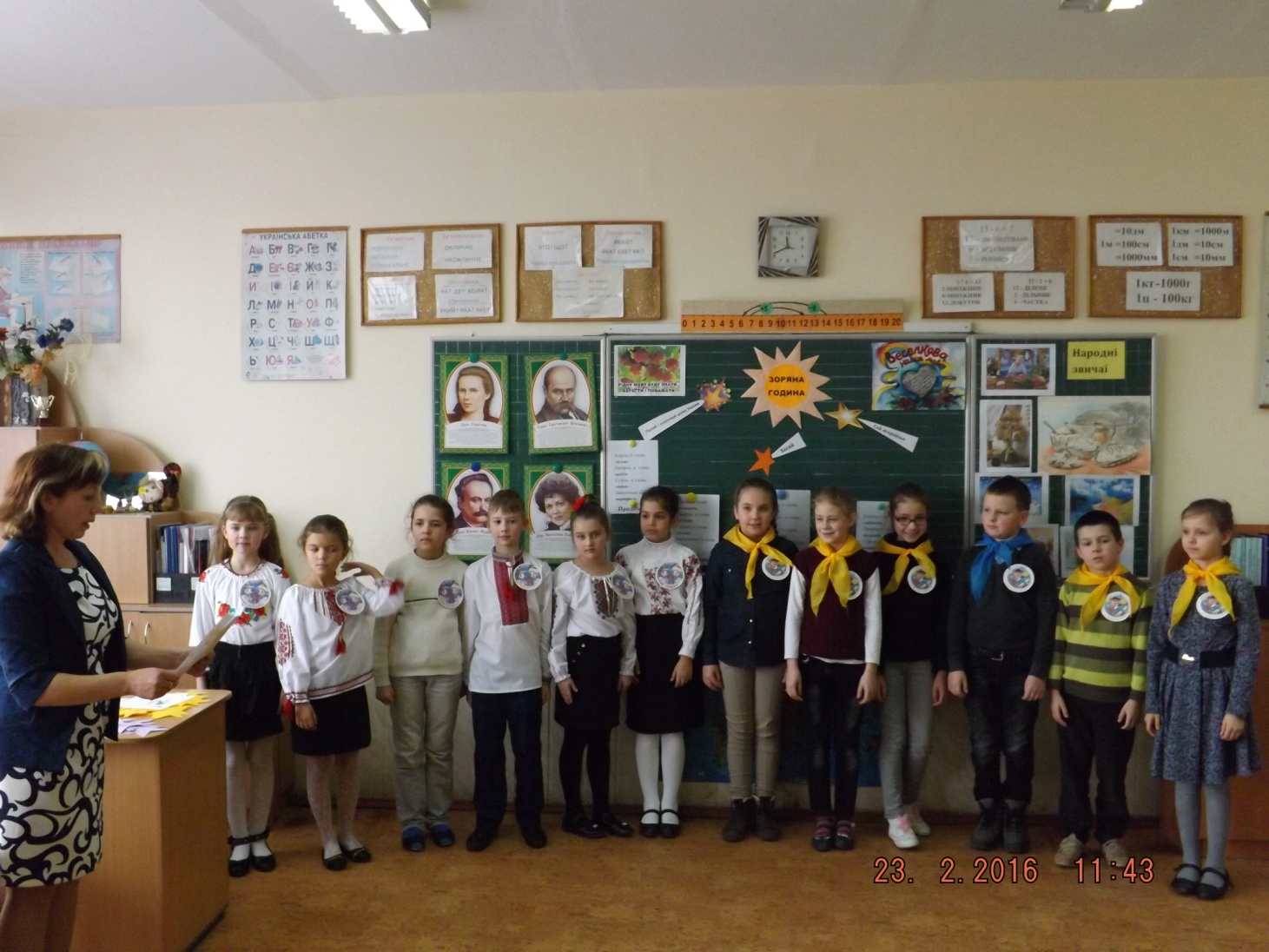 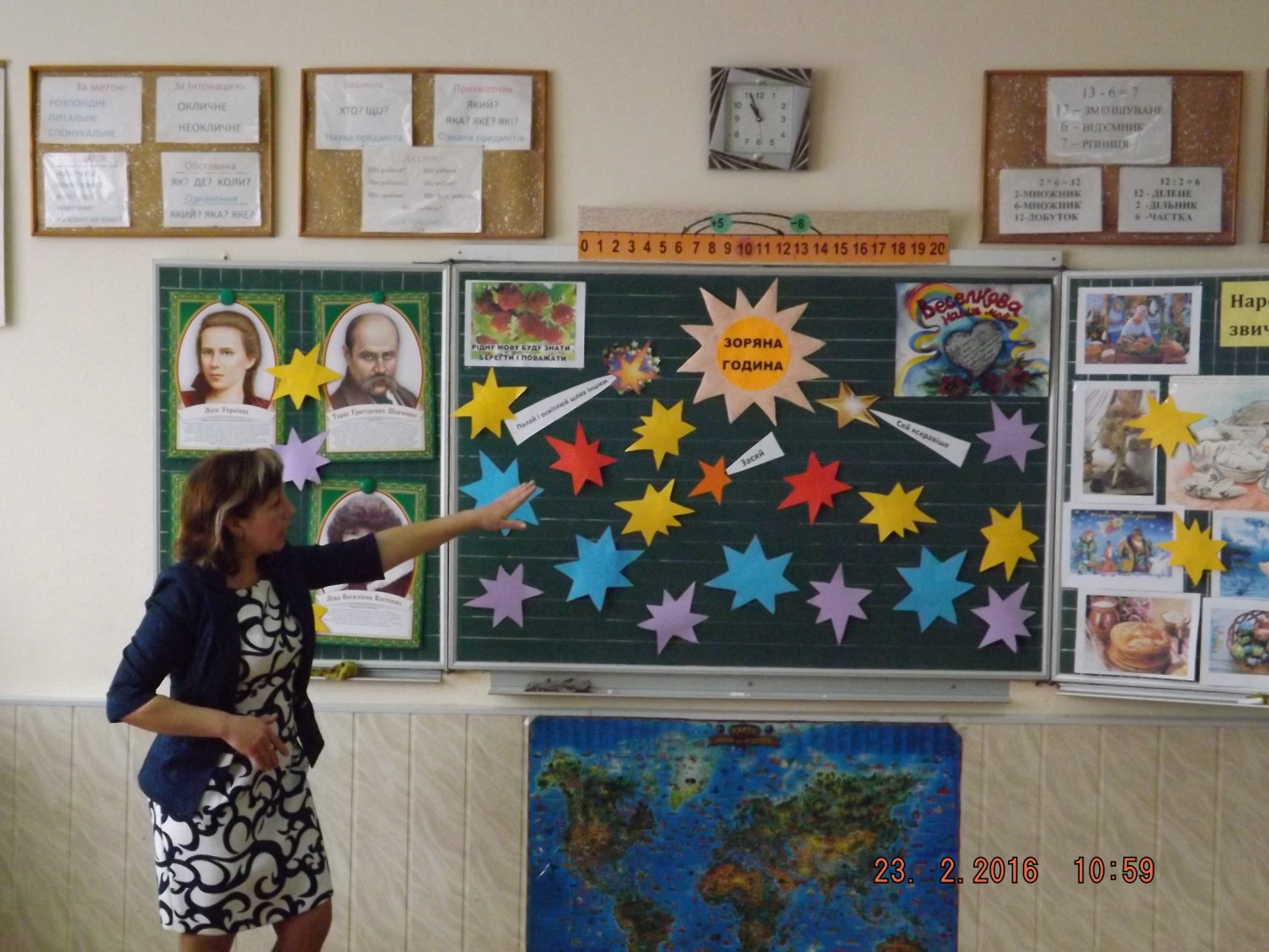 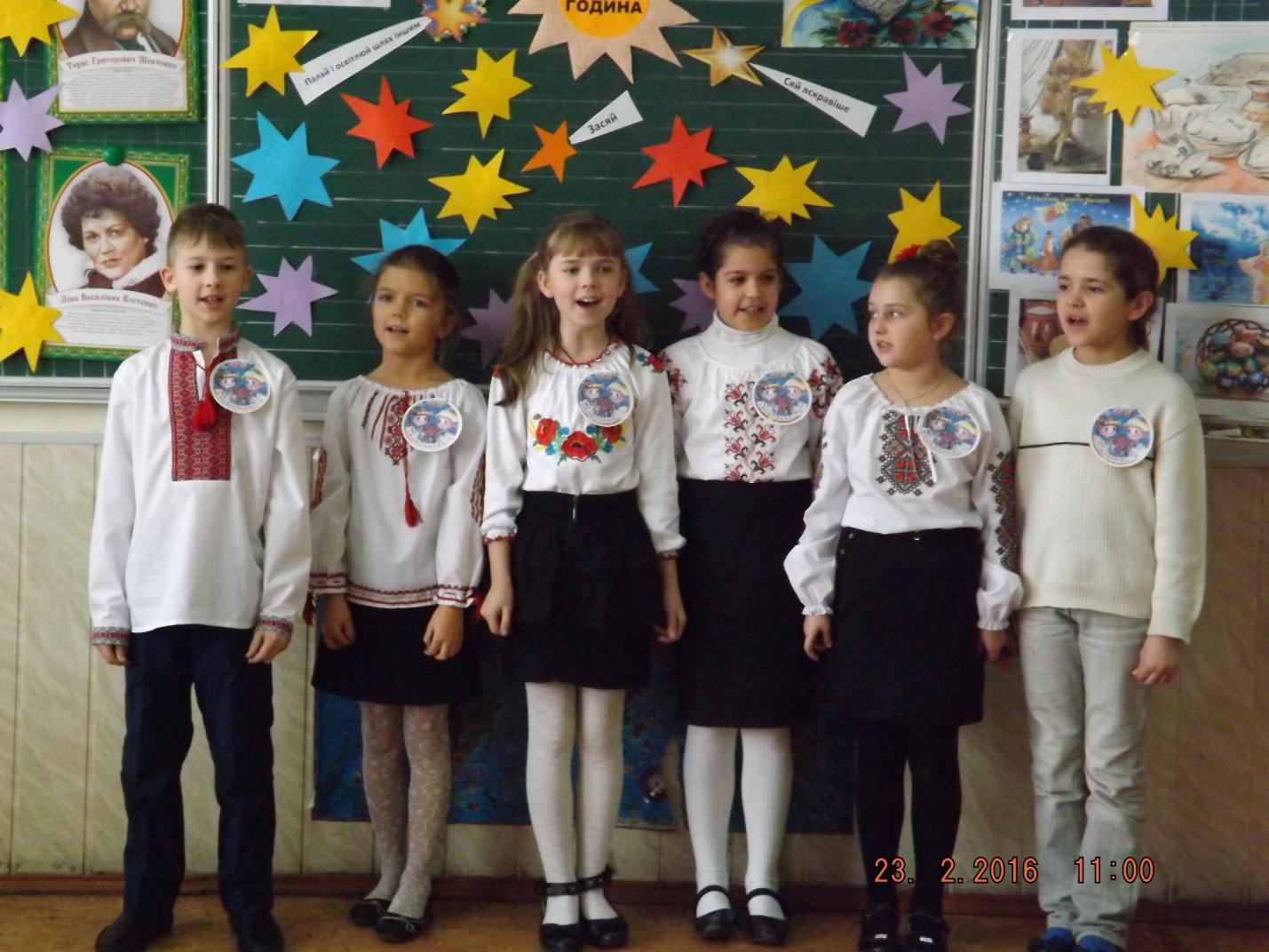 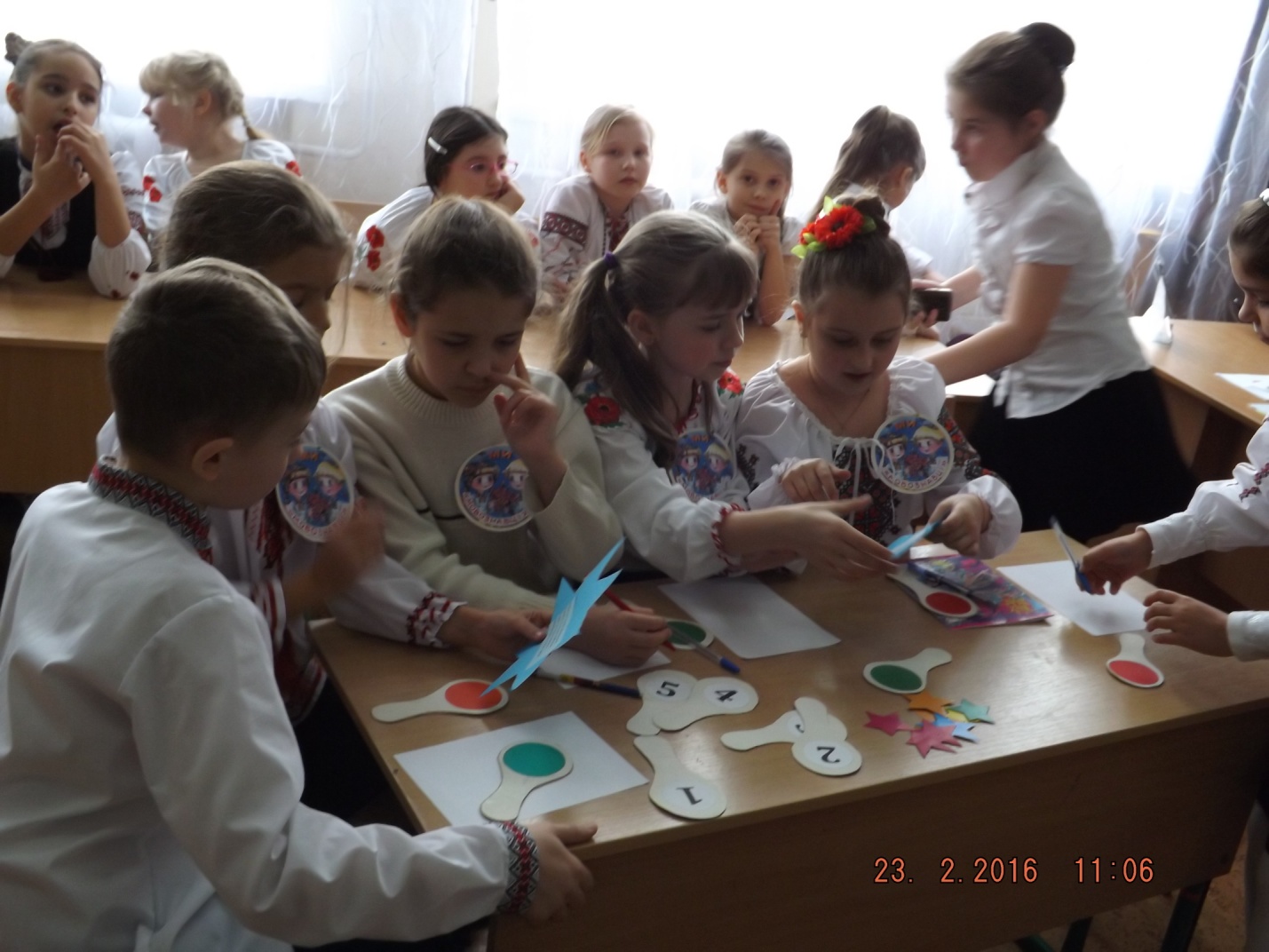 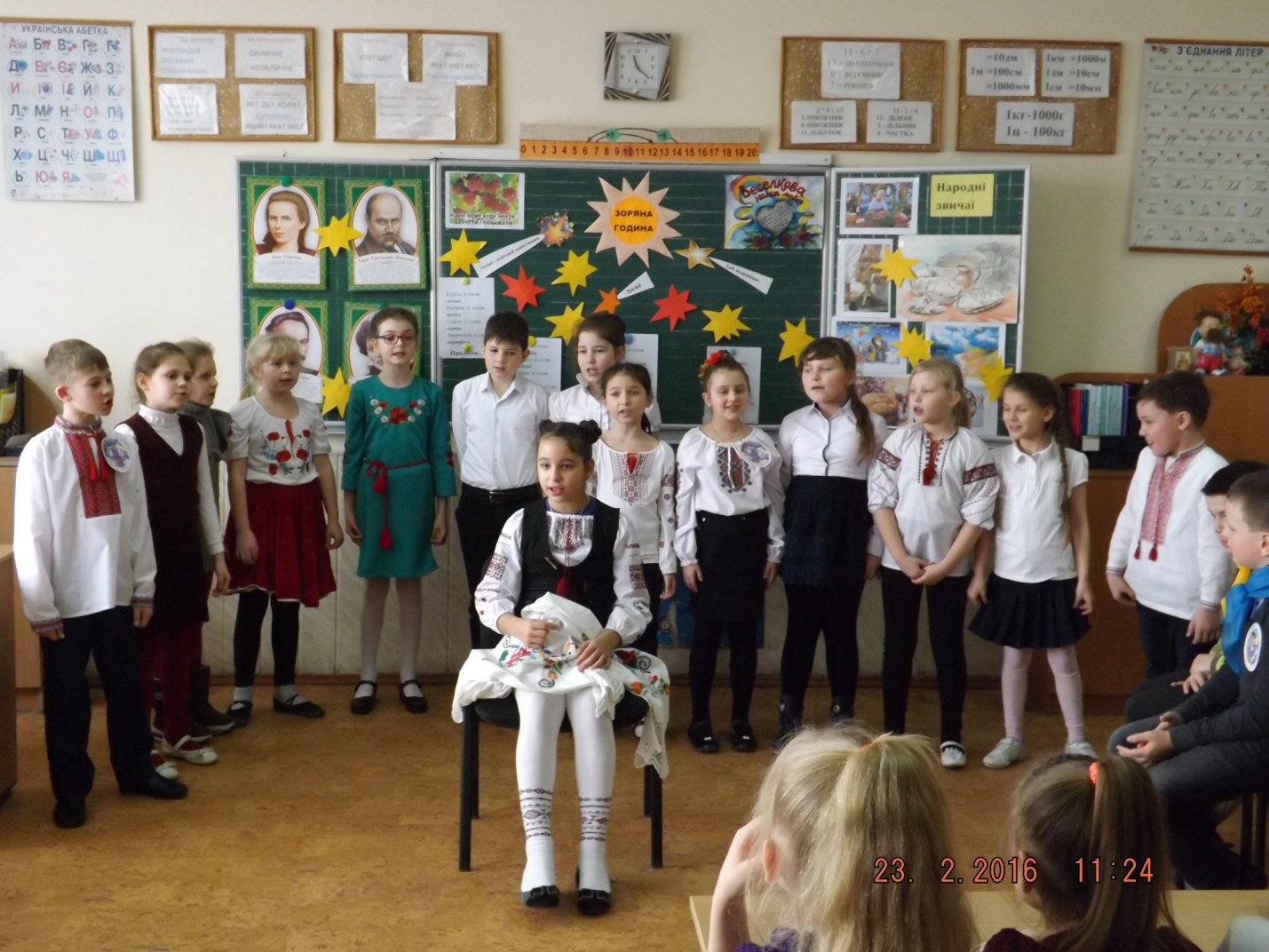 